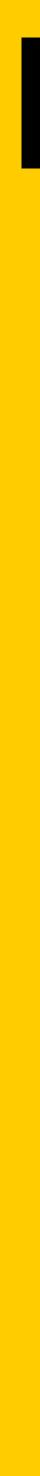 West Point Parents Club of WashingtonInvites you to a special eventNew Parent Seminarfor parents of New Cadet Candidates who havereceived an offer of admission to USMA, USMAPSor a USMA Admissions designated Service Academy Preparatory Program. learn about the special events of your cadet’s first year at West Point receive valuable advice from other parents on how to support your son or daughter at West Point from across the country find out about the West Point Parents Club meet other New Cadet families and begin to experience the special bond we all share as parents of a cadet at the United States Military AcademyCost is $32 per person (Seminar materials additional $15 for non-members.) To reserve your spot, please log onto www.wppcwa.orgor send a check payable to WPPC-WA to:Chris Richardson	Treasurer 23016 SE 245th Place	Cell: (206) 793-8477Maple Valley, WA 98038              chrisricha@hotmail.comQuestions? WPPCWA@gmail.com or Alan Langer at (206) 629-4401Fircrest Golf Club, 1500 Regents Blvd, Fircrest, WA 98466 www.fircrestgolf.com (253) 564-6756Please Print and Mail to:                                                                                                   
c/o WPPC-WA Treasurer, Chris Richardson, 23016 SE 245th Place, Maple Valley, WA 98038                                                                                                                                Parent Name(s)Name of Candidate	(Candidates do not need to attend)
AddressCity, State, ZipPhone		EmailBuffet Lunch = $32 per person for lunchReminder: If you are a WPPC-WA member, the cost of the seminar is included. If you are not a member, please enclose an additional $15.00 for materials.Lunch    $32 per person X number of people                                                                               Total	        	=Materials per family:	I have joined WPPC-WA	No Charge	I will join WPPC-WA via the website at http://wppcwa.org Pay Pal 	I am joining WPPC-WA (check enclosed)	No Charge	I will not join WPPC-WA at this time	$	15.00 Total amount enclosed (meals and seminar materials, if applicable) $Please RSVP no later than Friday, May 9, 2014
Questions? Email: wppcwa@gmail.com or Alan Langer at (206) 629-4401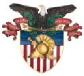 West Point Parents Club Seminar SATURDAY, MAY 17, 2014